Themenvorschlag für die Präsentationsprüfung:Inhaltliche Schwerpunkte:Benötigte Hilfsmittel und Voraussetzungen an der Prüfschule:……………………………….           ………………………………………………………….Ort / Datum                                          Unterschrift der Antragstellerin / des Antragstellers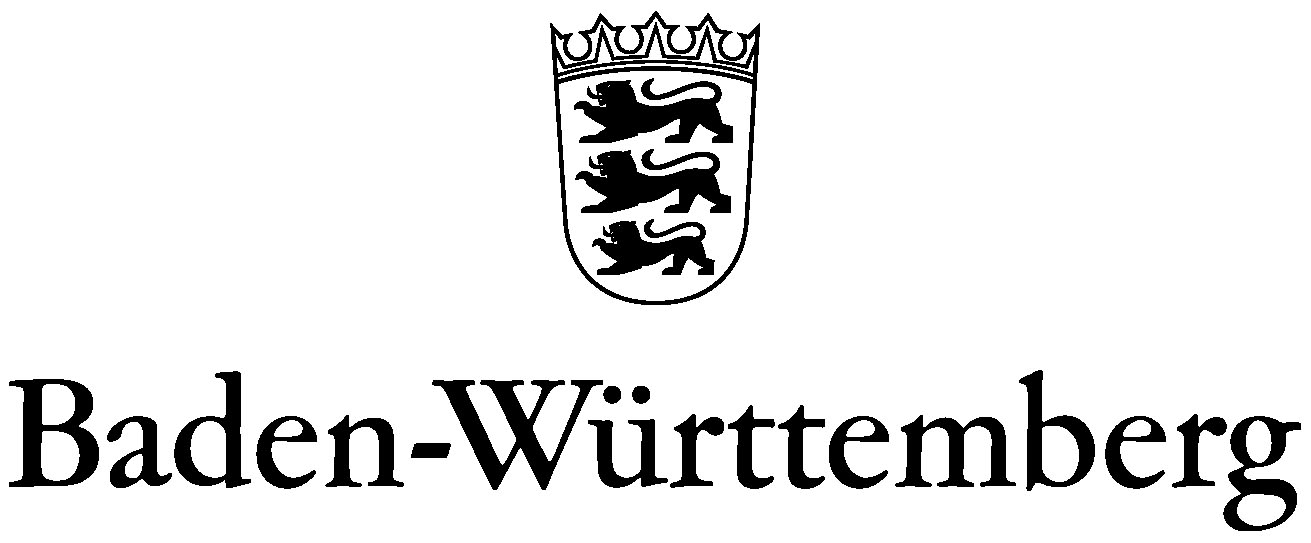                                                            STAATLICHES SCHULAMT FREIBURGEinreichung des Themas für die Präsentationsprüfung- Schulfremdenprüfung Hauptschule-Seite 1Bewerberin / Bewerber:Name:__________________________________________Vorname:_______________________________________Straße:__________________________________________PLZ, Wohnort:____________________________________Mobilfunknummer:_________________________________e-mail:__________________________________________                                                           STAATLICHES SCHULAMT FREIBURGEinreichung des Themas für die Präsentationsprüfung- Schulfremdenprüfung Hauptschule-Seite 1Bewerberin / Bewerber:Name:__________________________________________Vorname:_______________________________________Straße:__________________________________________PLZ, Wohnort:____________________________________Mobilfunknummer:_________________________________e-mail:__________________________________________                                                           STAATLICHES SCHULAMT FREIBURGEinreichung des Themas für die Präsentationsprüfung- Schulfremdenprüfung Hauptschule-Seite 1Bewerberin / Bewerber:Name:__________________________________________Vorname:_______________________________________Straße:__________________________________________PLZ, Wohnort:____________________________________Mobilfunknummer:_________________________________e-mail:__________________________________________